Vitocell 100-E SVW 200 lVitocell 100-E SVPA 400l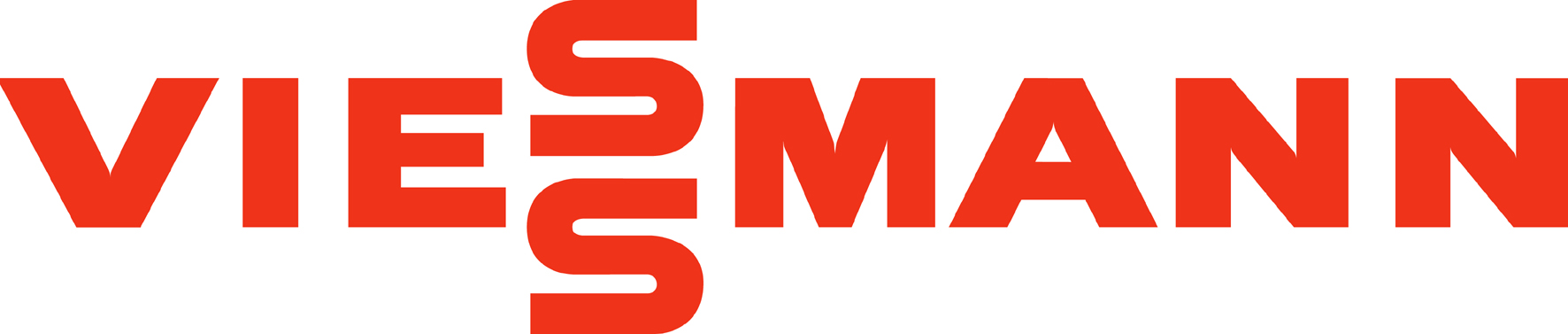 Vitocell 100-E SVPB 600-750-950-1500-2000 lVerticale verwarmingswaterbuffer Verticale verwarmingswaterbuffer De buffer is  van staal.
Type SVW: Voor verwarmingswateropslag in combinatie met warmtepompen.Type SVPA/B: mogelijkheid voor de gelijktijdige aansluiting van zonnepanelen en  warmtepompen voor centrale verwarming.Type SVPB 1500/2000L: mogelijkheid voor meerdere  buffers parallel te schakelenDe buffer is aan alle zijden met CFK-vrij polyurethaanschuim geïsoleerd en van buitenbekleding voorzien.Geschikt voor verwarmingsinstallaties met toelaatbare aanvoertemperaturen van het verwarmingswater tot 110 °C of 140°C bij zonnepanelen en maximale werkdruk aan de verwarmingswaterzijde van 3 bar of 10 bar aan zonnezijde.Optionele bijkomende elektrische verwarming integreerbaar bij het type SVWa van 200 liter inhoud.Kleur van de met epoxyhars gecoate plaatmantel of van de isolatie met kunststofcoating: vitozilver.Het paraatheidenergieverlies is ...... kWh/24h, gemeten bij een kamertemperatuur van 20 °C en een tapwatertemperatuur van 65 °C.Voldoet aan de norm NBN EN 12897 betreffende de specificaties voor indirect gestookte ongeventileerde (gesloten) warmwatervoorraadtoestellen.Technische gegevens :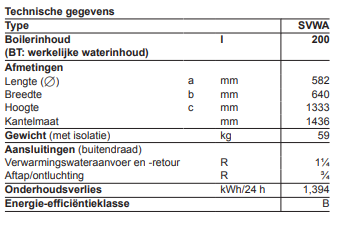 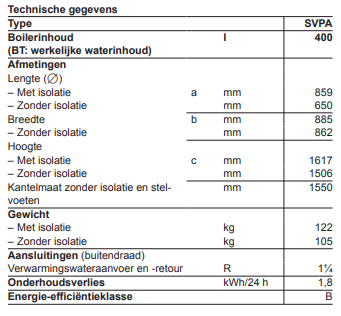 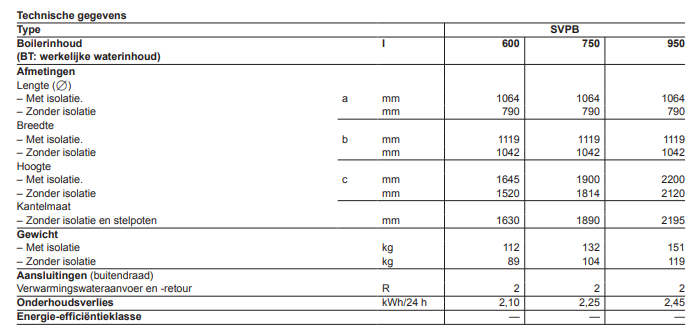 .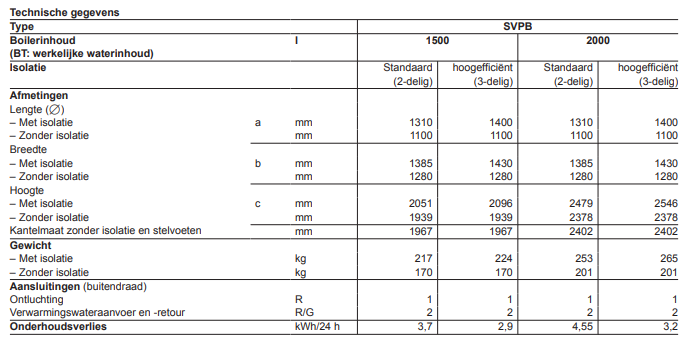 